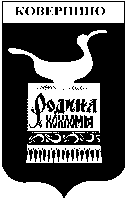 Администрация Ковернинского муниципального районаНижегородской областиП О С Т А Н О В Л Е Н И Е______09.01.2018____________	                         № 6Об утверждении муниципальной программы «Управление муниципальным имуществом Ковернинского муниципального района Нижегородской области» на 2018-2020 г.г.В целях совершенствования учета и разграничения муниципального имущества Ковернинского муниципального района, повышения эффективности управления муниципальным имуществом на основе современных принципов и методов управления собственностью, качественного развития процесса оптимизации состава собственности и увеличения доли имущественных и земельных ресурсов в неналоговых доходах муниципального бюджета, улучшения технических характеристик муниципального имущества, повышения его коммерческой привлекательности, оптимизации муниципального сектора экономики Ковернинского муниципального района, а также проведения  сбалансированной политики в сфере приватизации и продажи муниципального имущества Администрация Ковернинского муниципального района Нижегородской области п о с т а н о в л я е т:Утвердить прилагаемую муниципальную программу «Управление муниципальным имуществом Ковернинского муниципального района Нижегородской области» на 2018-2020 г.г. (далее – Программа).2. Финансовому управлению Администрации Ковернинского района Нижегородской области (В.Н. Соколова) при формировании проекта бюджета на очередной финансовый год и плановый период предусматривать средства на реализацию Программы.3. Настоящее постановление вступает в силу с 01.01.2018 года.	Глава местного самоуправления	                            О.П. ШмелевСогласовано:Зав. организационно-правовым отделом Администрации      	        С.В. НекрасоваНачальник фин. управления Администрации	                 В.Н. СоколоваЗав. отделом экономики                                                                           М.А. Банкетова Отпечатано 7 экземпляров:1.В дело 2. В прокуратуру 3. В АПИ 4. В КИО 5. В фин. управление 6. В ГПД 7. В отдел экономики  Гурылева2-28-64